Saint BarthelemySaint BarthelemySaint BarthelemyMarch 2027March 2027March 2027March 2027SundayMondayTuesdayWednesdayThursdayFridaySaturday12345678910111213Laetare Sunday1415161718192021222324252627Good Friday28293031Easter SundayEaster Monday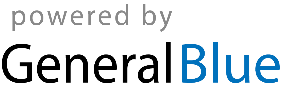 